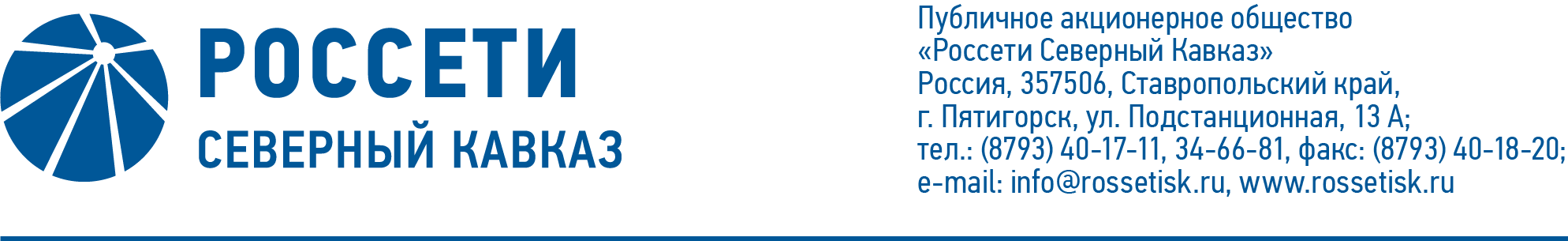 ПРОТОКОЛ № 457заседания Совета директоров ПАО «Россети Северный Кавказ»Место подведения итогов голосования: Ставропольский край, 
г. Пятигорск, пос. Энергетик, ул. Подстанционная, д. 13а.Дата проведения: 02 апреля 2021 года.Форма проведения: опросным путем (заочное голосование).Дата подведения итогов голосования: 02 апреля 2021 года, 23:00.Дата составления протокола: 05 апреля 2021 года.Всего членов Совета директоров ПАО «Россети Северный Кавказ» - 11 человек.В заочном голосовании приняли участие (получены опросные листы) члены Совета директоров:Гончаров Юрий ВладимировичКапитонов Владислав АльбертовичКраинский Даниил ВладимировичЛаврова Марина АлександровнаПешков Александр ВикторовичПрохоров Егор ВячеславовичРожков Василий ВладимировичСасин Николай ИвановичФеоктистов Игорь ВладимировичЧевкин Дмитрий АлександровичКворум имеется.Повестка дня:О досрочном прекращении полномочий Генерального директора 
ПАО «Россети Северный Кавказ».О назначении исполняющего обязанности Генерального директора ПАО «Россети Северный Кавказ».Об определении лица, уполномоченного осуществлять права и обязанности работодателя в отношении исполняющего обязанности Генерального директора ПАО «Россети Северный Кавказ».Итоги голосования и решения, принятые по вопросам повестки дня:Вопрос № 1. О досрочном прекращении полномочий Генерального директора ПАО «Россети Северный Кавказ».Решение:1.	Досрочно прекратить полномочия Генерального директора 
ПАО «Россети Северный Кавказ» Иванова Виталия Валерьевича 5 апреля 2021 года.2.	Прекратить трудовой договор от 29 марта 2019 г. № 27/2019 
с Генеральным директором ПАО «Россети Северный Кавказ» Ивановым Виталием Валерьевичем 5 апреля 2021 г. на основании пункта 2 части 1 статьи 278 Трудового кодекса Российской Федерации.Голосовали «ЗА»: Гончаров Ю.В., Капитонов В.А., Краинский Д.В., 
Лаврова М.А., Пешков А.В., Прохоров Е.В., Рожков В.В., Сасин Н.И., Феоктистов И.В., Чевкин Д.А.«ПРОТИВ»: нет. «ВОЗДЕРЖАЛСЯ»: нет.Решение принято.Вопрос № 2. О назначении исполняющего обязанности Генерального директора ПАО «Россети Северный Кавказ».Решение:Назначить исполняющим обязанности Генерального директора 
ПАО «Россети Северный Кавказ» заместителя Генерального директора по взаимодействию с субъектами рынка электроэнергии ПАО «Россети Северный Кавказ» Левченко Романа Алексеевича с 6 апреля 2021 г. до даты принятия Советом директоров ПАО «Россети Северный Кавказ» решения об избрании единоличного исполнительного органа.Голосовали «ЗА»: Гончаров Ю.В., Капитонов В.А., Краинский Д.В., 
Лаврова М.А., Пешков А.В., Прохоров Е.В., Рожков В.В., Сасин Н.И., Феоктистов И.В., Чевкин Д.А.«ПРОТИВ»: нет. «ВОЗДЕРЖАЛСЯ»: нет.Решение принято.Вопрос № 3. Об определении лица, уполномоченного осуществлять права и обязанности работодателя в отношении исполняющего обязанности Генерального директора ПАО «Россети Северный Кавказ».Решение:Уполномочить Рюмина Андрея Валерьевича, Генерального директора 
ПАО «Россети», осуществлять от имени ПАО «Россети Северный Кавказ» права и обязанности работодателя в отношении исполняющего обязанности Генерального директора ПАО «Россети Северный Кавказ» Левченко Романа Алексеевича, в том числе определять условия трудового договора с исполняющим обязанности Генерального директора ПАО «Россети Северный Кавказ» и подписывать трудовой договор, дополнительные соглашения к нему и соглашения, связанные с расторжением трудового договора.Голосовали «ЗА»: Гончаров Ю.В., Капитонов В.А., Краинский Д.В., 
Лаврова М.А., Пешков А.В., Прохоров Е.В., Рожков В.В., Сасин Н.И., Феоктистов И.В., Чевкин Д.А.«ПРОТИВ»: нет. «ВОЗДЕРЖАЛСЯ»: нет.Решение принято.Председатель Совета директоров		     И.В. ФеоктистовКорпоративный секретарь 		       С.В. Чистов